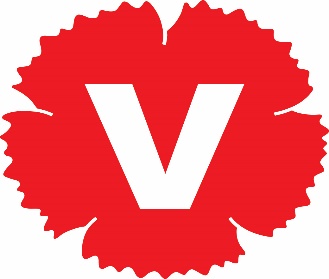 Vänsterpartiet GnestaInterpellation från Vänsterpartiet Gnesta till Vuxen- och omsorgsnämndens ordförande Ingrid Jerneborg Glimne.Angående kommunens arbete med 18-åriga asylsökande ensamkommande ungdomar.På senare tid har uppmärksammats situationen för de ensamkommande ungdomar som är på väg att  fylla 18 år. De befinner sig i en utsatt situation eftersom de saknar släktingar i Sverige, och lever i osäkerhet om de ska få stanna i Sverige. Flera är också svårt traumatiserade på grund av upplevelser under kriget i sina hemländer och/eller under flykten. Vänsterpartiet har krävt amnesti för de barn och ungdomar som kom under den stora flyktingströmmen år 2015. Men ännu har regeringen inte fattat något sådant beslut utan i stället krävt att asylutredningarna ska påskyndas. Detta tycks i en del fall ha inneburit att förhastade beslut tagits på ofullständiga grunder.  Nätverket #jag står inte ut har påtalat att det råder stor rättsosäkerhet för många av dessa ungdomar när det gäller åldersuppskrivningar och tolkning.  Självmorden bland asylsökande ungdomar har också ökat.I Gnesta är de ensamkommande  ungdomarna placerade på Hvb-hem eller i familjehem. När de fyller 18 år minskar ersättningen från Migrationsverket. Ungdomarna erbjuds av Migrationsverket plats på asylboenden för vuxna, ibland långt ifrån nuvarande bostadsort där de går i skola och har byggt upp ett nätverk. Risken är stor för ökad psykisk ohälsa samt för att deras integration i samhället försvåras genom omflyttningen. Det finns kommuner som har tagit beslut om att ensamkommande ungdomar som fyller 18 år ska ha möjlighet att bo kvar i kommunen om de själva vill. I Västerås utreds ungdomarna individuellt och kommunen ordnar med stödboenden. Vid förfrågan uppger Västerås kommun att man klarar ekonomin trots att Migrationsverket ger kommunen lägre ersättning sedan ungdomarna fyllt 18 år.Fråga:Har Vuxen och omsorgsnämnden en uttalad målsättning att i möjligaste mån förhindra omplacering till asylboende för vuxna när det gäller nyblivna 18-åriga asylsökanden?Vilka åtgärder har Vuxen- och omsorgsnämnden vidtagit, eller kommer att vidta, för att de ungdomar som vill bo kvar i kommunen också får möjlighet till detta?För Vänsterpartiet Gnesta den 18 okt 2017Lena Staaf